MAPE Local 1302 Meeting Agenda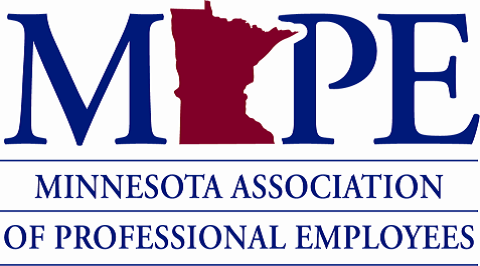 Date: Wed. Dec. 14, 2022Time: 12pmAgenda ItemsDiscussion PointsAction ItemsMembers vote on Local Budget for 2023Only members can voteVote by show of handsNot set in stone:  we can change how we spend the money if needs or priorities change if Members approve at a local meetingQuestions during discussions: About social events, about charitable donations. The budget passed.Passed 2023 Local 1302 BudgetVP and Membership Secretary positions openEmail paige.wheeler@normandale.edu if interestedAnything else?Next meeting: Wed. Feb. 8th 12-12:50 pm via Zoom: https://minnstate.zoom.us/j/95220479029Next meeting: Wed. Feb. 8th 12-12:50 pm via Zoom: https://minnstate.zoom.us/j/95220479029Next meeting: Wed. Feb. 8th 12-12:50 pm via Zoom: https://minnstate.zoom.us/j/95220479029